    “Sengirės” viktorinaKaip manote, kuriuo metų laiku filme „Sengirė“ vyksta kurtinių tuoktuvės? Įvardinkite tris šiam metų laikui būdingus požymius:1._______________2._______________3._______________(3 taškai)O kokiu metų laiku senolis šeria stirnas? Įvardinkite tris šiam metų laikui būdingus požymius:1._______________2._______________3._______________(3 taškai)Ar žinojai, kad:Kurtinys – spygliuočių miškų gyventojas? Jis gali net 13 metų, t.y. 13 pavasarių iš eilės sugrįžti į tą pačią tuoktuvių vietą. O kurtinio patino vestuvių „giesmę“, žmonės kalba, galima girdėti net už pusės kilometro!Barsukas vadinamas lietuvišku lokiu.Rask pasislėpusius 10 žodžių: (10 taškų)Ar žinojai, kad:Stirnų uodegėlės baltos todėl, kad kai jos bėga jauniklis aiškiai matytų kur šuoliuoja mama ir ją galėtų sekti.Lietuvoje gyvena vos 20 filme matytų Uralinių pelėdų porų...Mokslininkai jau yra iššifravę net 22 skirtingus vilkų staugimo variantus!Kokie sengirės gyventojai slepiasi dėlionėse?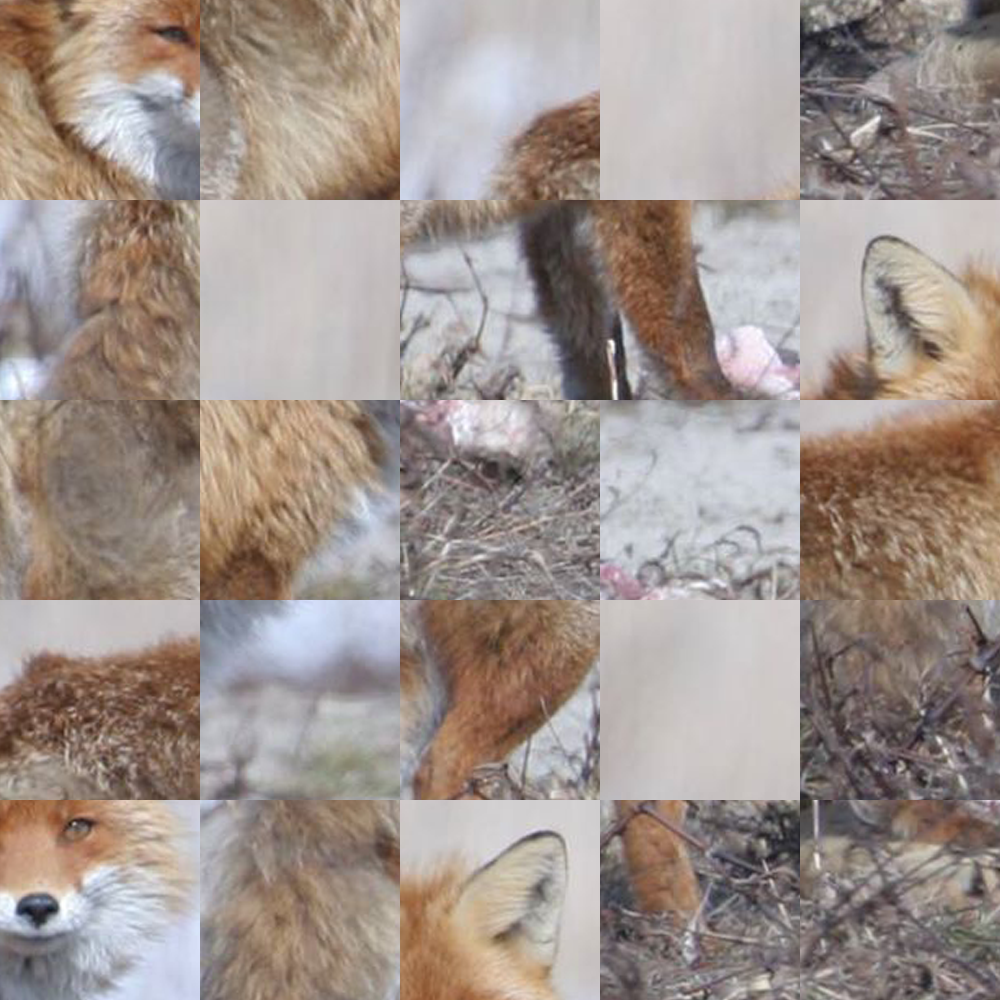 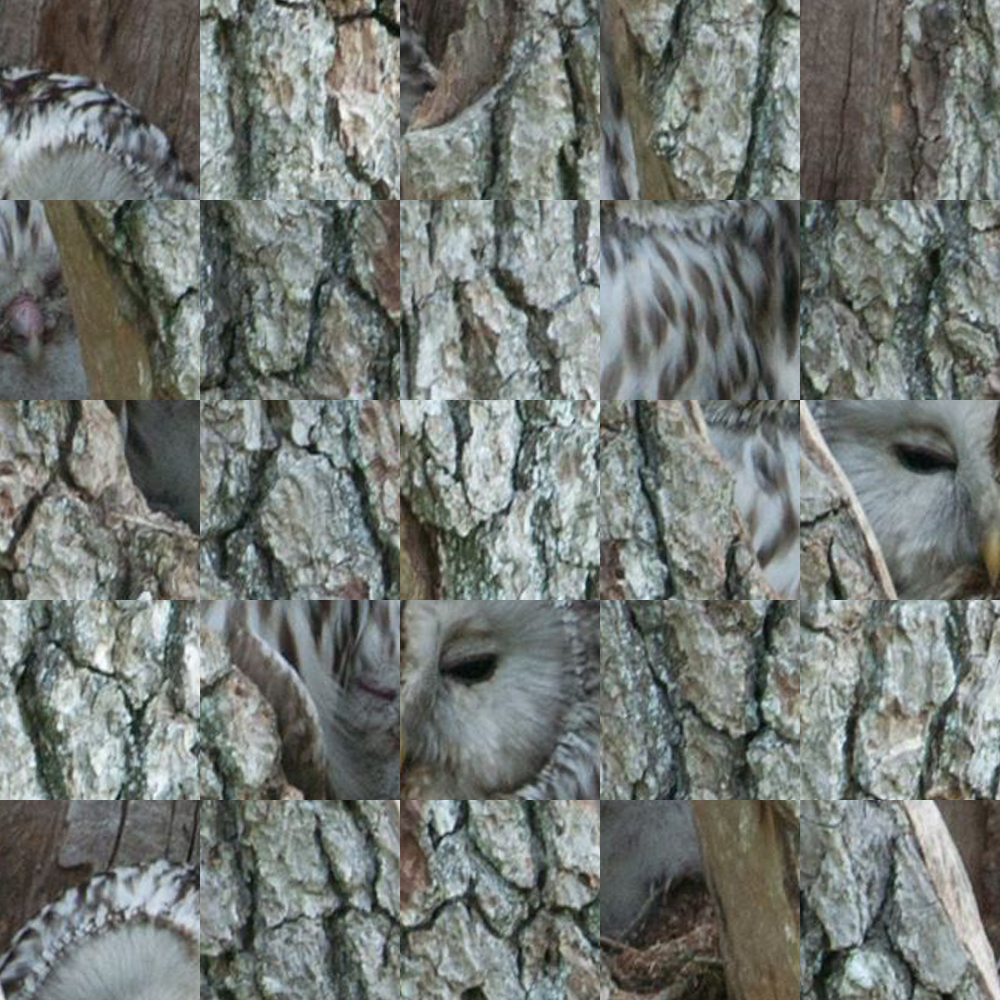 ____________________(1 taškas) _____________________(1 taškas) Ar žinojai, kad:Miegapelė miega 8-9 mėnesius per metus.Stumbras – stambiausias laukinis žvėris Europos žemyne.Baltasis gandras – Lietuvos nacionalinis paukštis ir yra labai dažnas. O juodasis gandras yra labai retas ir slepiasi gūdžiausiose giriose. Mįslės iš Sengirės karalystės:Akys kaip ratai, o saulės nemato. Kas?  (1 taškas)  (PELĖDA)Turi sparnus bet neskraido, neturi kojų, bet nepavysi. Kas? (1 taškas) (ŽUVIS)Su sparnais – bet ne paukštis, su kailiu – bet ne žvėris. Kas? (1 taškas) (BITĖ)Stovi baslys. Tame baslyje – daug laiptelių. Ant laiptelių – muzikantai griežia. (1 taškas) (PAUKŠČIAI MEDŽIUOSE)Įrašyk reikiamus trūkstamus Žodžius (jie nurodyti po tekstu):Sengirė - ___________ žodis. Režisierius Mindaugas šį filmą kūrė net ________! „Sengirė“ yra nufilmuota paskutiniuose išlikusiuose senosios girios plotuose ______________. Poetiškas  filmas apie gamtą kviečia žiūrovus į begalinę kelionę. Pradedant nuo miško brūzgynų iki ______ urvų, kylant aukštyn į juodųjų ________lizdus ir ____uoksą,  neriant gilyn į povandeninius miškus ir vėl sugrįžtant į pakraštį miško, kur gyvena _______... Žmogus, vilkų, Lietuvoje, gandrų, pelėdų, 10 metų, sudurtinis.Garsinės mįslės (bonus taškai):Kas taip kalbasi?(1 taškas už teisingą atsakymą)O kas skleidžia šį garsą?(1 taškas)Kieno tai balsas?(1 taškas)APBARSUKASVTVTPNSBRIEDISBMBEAKMSTVIKNBLBVNPGBSPPEPĖBAABKGKBDBANVAVSAMATNDMISNPTPNPRLMENBNPAAKAKLKBKURTINYSANSĖKSBVPPMSKPAMTAKŽALTYSSTIRNARPTLTBSTUMBRASMKNĖMKNBBBSBKSNSNSŠIKŠNOSPARNISMV